Infinite Solutions, No Solution, One SolutionOne Solution: 2x + 4 = 4(x + 2)  		2x +4 = 4x + 84 = 2x + 8-4 = 2xx = -2Each expression is a linear expression. When solving for x, we found the x coordinate where the two linear expressions intersect. To find the y coordinate, you can substitute -2 into either expression and get 0. This means the lines cross at (-2, 0). 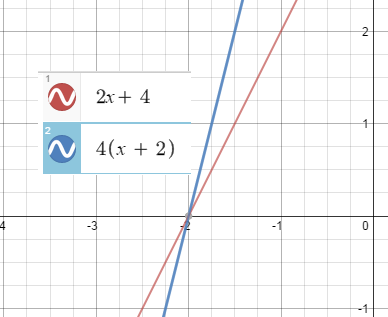 
When linear expressions cross at 1 point, then we say there is “One Solution”No Solutions: 5x + 10 = 5(x +3)  5x + 10 = 5x + 15 			(Notice how each expression is now linear and in mx + b form)10 = 15 				Both linear expressions have the same slope (5) but different y –intercepts (10 and 15). This means the lines are parallel and will never intersect. Therefore, there is no solution. In other words, there is no value for x that we can substitute into the equation to make a true statement. 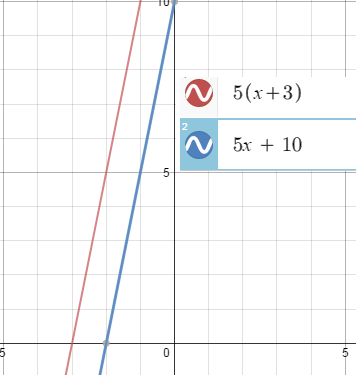 Infinite Solutions:4x + 2 = 2(2x + 1)4x + 2 = 4x + 2 	(Notice how both linear expressions have the same slope (4) and y-intercept (2)2 = 2 				If we continue to simplify, then we will end up with a true statement,	Or 				such as 2 = 2, or x = x. 	4x = 4x	Or 	x = x When we end up with a true statement, this means the two linear expressions are equivalent. If you were to graph each expression, you would be graphing the same line. 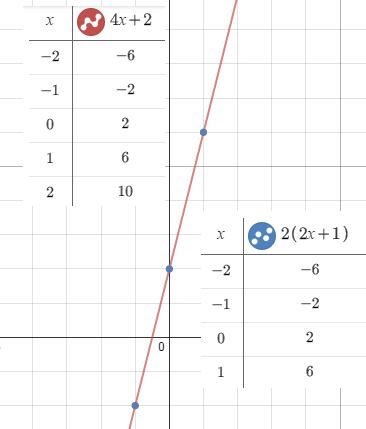 Homework Assignment:Write an equation with x on both sides that represents 1 solution. Show the algebraic steps that solve for the x valueSubstitute x into the equation and solve for yCreate a graph that shows the two linear expressions intersectingCreate a table that also shows the point of intersectionWrite a short paragraph that describes the meaning of “1 solution” Write an equation with x on both sides that represents no solutionsShow the algebraic steps that solve for the x valueGraph each expression Create a table for each expressionWrite a short paragraph that describes the meaning of no solution and how you can identify it based on a table, graph and equation. Write an equation with x on both sides that represents infinite solutions. Show the algebraic steps that show there are infinite solutionsGraph each expressionCreate a table for each expressionWrite a short paragraph that describes the meaning of infinite solutions and how you can identify it based on a table, graph, and equationExtra Credit:Write a word problem for each example and describe how no solution, infinite solutions, or 1 solution apply to the real world meaning of your problem. 